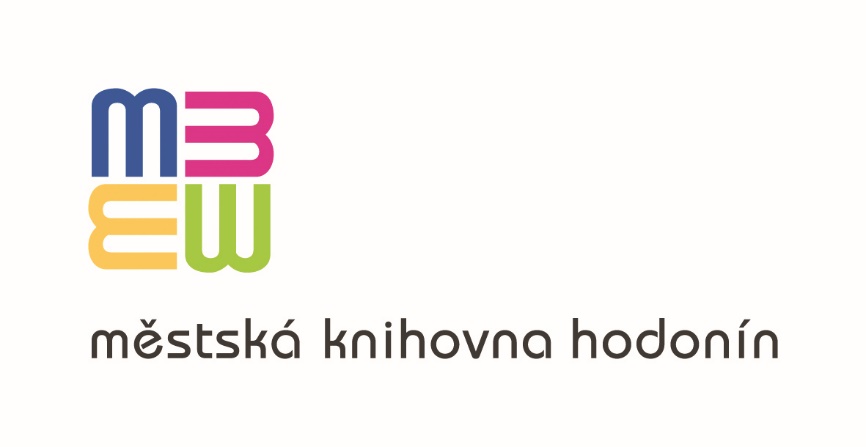 Vážené kolegyně, vážení kolegovéregionální oddělení Městské knihovny Hodonín Vás zve na výjezdní poradu knihovníků profesionálních i neprofesionálních knihoven hodonínského regionu, která se koná ve středu 6. září 2023. Program:7.15 - 7.30  prezence účastníků, odjezd od Městské knihovny Hodonín8.00 - 9.00  návštěva Městské knihovny Kyjov - prohlídka knihovny10.30 - 12.30  návštěva Knihovny Karla Dvořáčka Vyškov - prohlídka knihovny12.30 - 15.00 oběd15.00  odjezd do HodonínaOdjezd z Hodonína je plánován nejpozději v 7.30 hod., předpokládaný návrat do Hodonína v 16.00 hod. Zájezd je pro knihovnice/knihovníky zdarma.Počet míst je limitován, proto svoji účast potvrďte do 31.8.2023 e-mailem: svejcarova.magda@knihovnahod.cz, nebo telefonicky na číslo 518 322 040,  606 694 561.								Mgr. Petra Špačková								ředitelka MěK HodonínVyřizuje:	Bc. Jitka Štípskáoddělení informačních zdrojů a regionálních služeb	